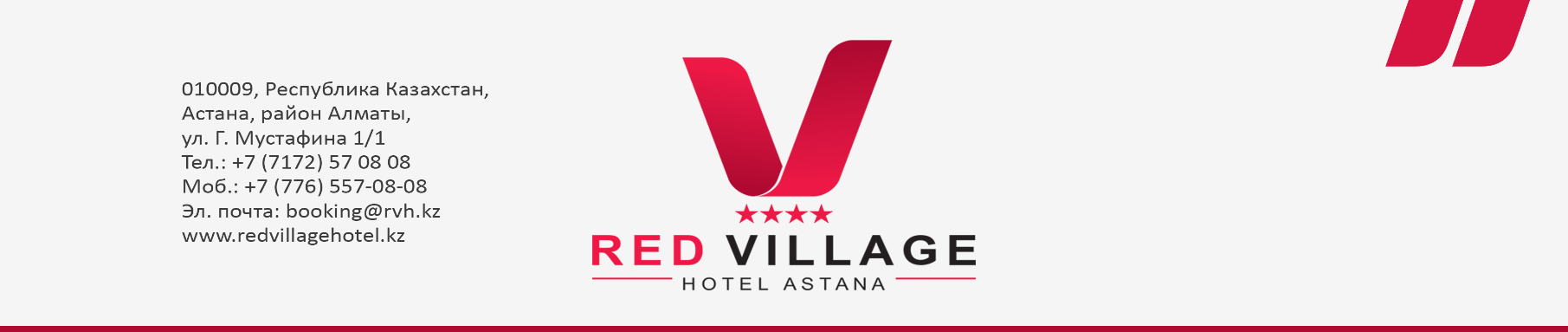 Кофе-брейкКофе-брейк  1000 тенге с человека.Канапе с сыром и оливками-2 шт. на человекаПеченье -2 шт. на человекаМармелад-2 шт. на человекаМини самса с мясом-1 шт. на человекаЧай (черный,зеленый),кофе,молокоКофе-брейк  1300 тенге с человека.Канапе с сыром и оливками-2 шт. на человекаМини кексы-1 шт. на человекаФруктовое канапе-2 шт. на человекаПеченье-2 шт. на человекаМармелад-2 шт. на человекаЧай (черный,зеленый),кофе,молокоКофе-брейк  1500 тенге с человека.Канапе с сыром и куриным филе-2 шт. на человекаФруктовое канапе-2 шт. на человекаМини пирожки с картофелем-1 шт. на человекаПеченье-2 шт. на человекаМармелад-2 шт. на человекаЧай (черный,зеленый),кофе,молокоОбеды 2200 тенге с человека.I-обеды Салат овощнойСуп чечевичныйБефстроганов с картофельным пюреХлебная корзинаКомпотII-обедыСалат оливьеБорщКуриное филе в сливочном соусе  с рисомХлебная корзинаКомпотIII-обеды Салат винегретСуп лапша по-домашнему Мясо по-французскиХлебная корзина Компот